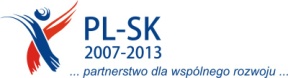 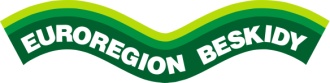 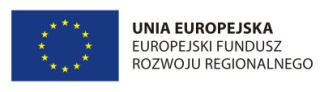 Game, sGame, set, match“ Letné poľsko-slovenské dielne na zrekonštruovaných tenisových kurtoch v Czechowicach-Dziedzicach.lovenské tenisové dielnena zmodernizovaných tenisových kurtoch v Czechowicach-DziedzicachMesto Czechowice- Dziedzice a miestne Centrum Športu a Rekreácie, spolu s partnerom Mestom Námestovo realizuje projekt „Game, set, match“ Letné poľsko-slovenské dielne na zrekonštruovaných tenisových kurtoch v Czechowicach-Dziedzicach.Cieľom projektu je zlepšiť aktivitu mladých ľudí z oblasti Czechowic-Dziedzic a Námestova,realizáciou série dielní, tenisovým turnajom a modernizáciou tenisových kurtovv Czechowicach-Dziedzicach.V období máj až jún sa plánuje séria piatich dielní,z ktorých štyri sa budú konať v Poľsku a jeden na Slovensku.Séria dielní skončí turnajom v Czechowicach-Dziedzicach 22. júna, ktorého sa môžu zúčastniť všetci.Kolejne warsztaty zaplanowano już na 14 czerwca w Czechowicach-Dziedzicach.Projekt współfinansowany ze środków Europejskiego Funduszu Rozwoju Regionalnego w 83,55 % oraz budżetu państwa w 9,83 % w ramach Programu Współpracy Transgranicznej Rzeczpospolita Polska – Republika Słowacka 2007-2013 